PORTARIA Nº 226/2023Data: 23 de agosto de 2023.Concede Progressão de Carreira para servidor lotado no Quadro de Cargos em Provimento Efetivo e dá outras providências.O Excelentíssimo Senhor Iago Mella, Presidente da Câmara Municipal de Sorriso, Estado de Mato Grosso, no uso das atribuições que lhe são conferidas por Lei e,Considerando o disposto no Artigo 22 § 1º da Lei Complementar nº 270/2017;Considerando o Parecer da Comissão de Avaliação.		RESOLVE:		Art. 1º Conceder Progressão na Carreira em linha vertical ao servidor aprovado no processo de avaliação da seguinte forma:Servidor: Hugo Assunção CapistranoCargo: Controlador InternoPontos: 52Classe - Nível atual: B-05Classe – Nível a progredir: B-06Art. 2º Os efeitos financeiros desta Portaria são válidos a partir da folha de pagamento do mês de agosto de 2023.Art. 3º Esta Portaria entra em vigor na data da sua publicação.Câmara Municipal de Sorriso, Estado de Mato Grosso, em 23 de agosto de 2023.IAGO MELLAPresidenteREGISTRE-SE, PUBLIQUE-SE, CUMPRA-SE.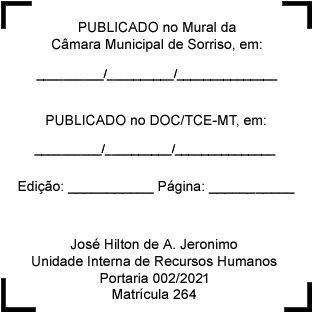 